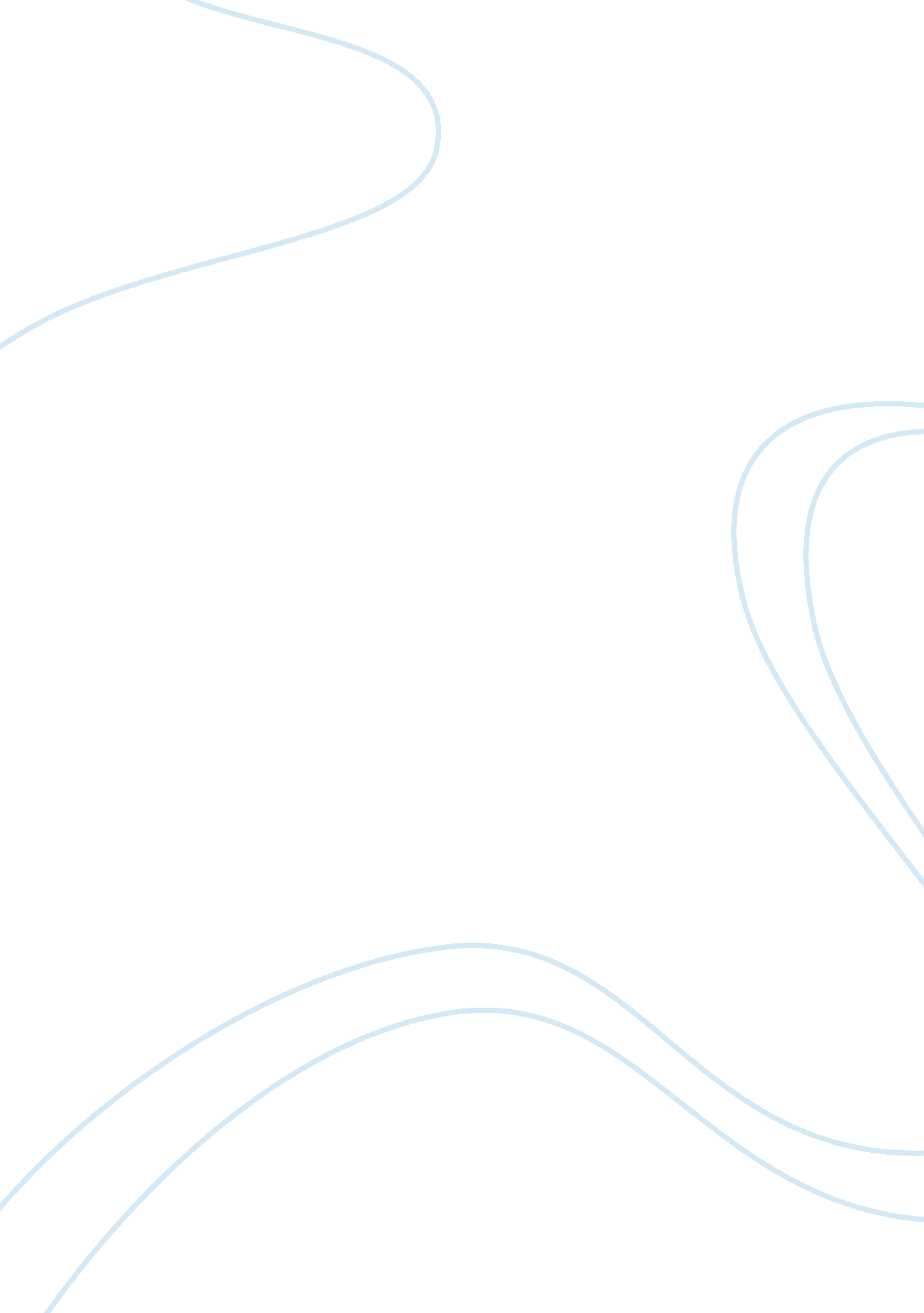 Dbq causes of the civil war essay essay sampleSociology, Slavery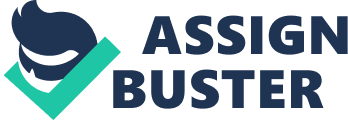 The death toll of the Civil War is equal to the Trade Towers event occurring every Tuesday for four years. In the 1820 congress solved a new crisis by admitting Maine to the Union as a free state to balance the admission of Missouri as a slave state. By 1850 the United States was evenly divided with fifteen Free states and fifteen slave states. There are many causes of the Civil War but, there are only three main causes. Those three causes are the different economies of the North and South, the political tensions between the North and the South, and the tensions over slavery. To begin the 1st cause of the Civil War was because of the different economies of the North and South. In the article “ The Impending Crisis of the South” the author Hinton Helper said the south was in a position of dependency on the North. He backed this statement up by also stating that the South was dependent on the North for utilities. The south was getting items such as matches, shoe pegs, and paintings from the North. And when you look at the resources that the Union and Confederacy had in 1861 you could tell that the North was more industrialized and had way more manufactured goods than the South. With just this little piece of evidence you could tell that this was definitely one of the main causes of the Civil War because it was causing the South to feel like the North was acting like a tyrant because of the more economic power the North held over the South. Another main cause of the civil war was the political tensions between the North and the South. These tensions over political views was building up ever since the creation of the constitution. But one thing that definitely made these tensions worse was the Kansas-Nebraska Act of 1854. As shown in the map of the Kansas-Nebraska act it shows how the anti-slavery and pro-slavery voters had different views and perspectives of if Kansas and Nebraska should be free or slave states. But this act made matters even worse. Based on the different votes and views on if the states should be Free states or slave states the pro slavery and anti-slavery voters started to fight each other and this eventually caused the event called bleeding Kansas. But political kept stirring up. As shown in the cartoon created by Harry T. Peters it shows Preston Brookes being up senate Sumner with a cane. 